Základní škola v Meziměstí pořádá letní tábor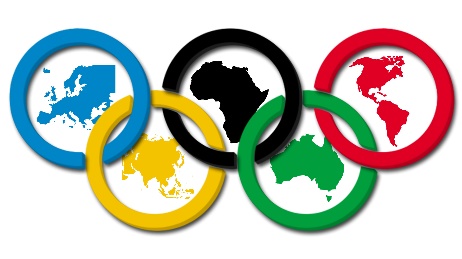 Olympiáda v Riu14. - 23. srpna 2016Studená Voda u BožanovaCena: pro děti ZŠ v Meziměstí 2800Kč,                                                               pro děti, které chodí do jiné školy 2900Kč.Téma: Hry a činnosti inspirované olympiádou v Rio de Janeiru. Bližší info na www.tabormez.cz nebo www.skola.mezimesti.cz, Placení tábora – na základě této předběžné přihlášky budou dítěti předány do poloviny března pokyny k placení, částku je třeba uhradit – do poloviny dubna 2016. Platba fakturou – jméno zaměstnance, jméno dítěte a jeho datum narození, adresa firmy – předat p. uč. Martě Zítkové nebo paní účetní v budově školy.                                                        Odstřihněte, odevzdejte ve 4. A nebo pošlete mailem na m.zitkova@email.czPřihlašuji své dítě ………………………………………………………………………………………………dat. narození .………………………………………………..                    třída……………….………. velikost trička dítěte ……….Adresa:………………………………………………………………………………………………………………telefon zákonného zástupce…………………………………………  na letní tábor ZŠ v Meziměstí, který bude 14. - 23. 8. 2016 ve Studené Vodě. Cena: 2800 Kč pro žáky ZŠ v Meziměstí,                  2900Kč pro děti, které chodí do jiné školy. tábor je třeba uhradit do poloviny dubna 2016bližší pokyny: na www.tabormez.cz.   Přihlášku na tábor odevzdejte p. uč. Martě ZítkovéDatum…………………………………….. Podpis rodičů………………………………………………..